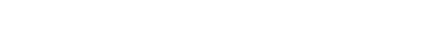 Feedback FormAuchenflower station accessibility upgrade(Personal details optional)Please note your personal details will be used for reporting purposes only in accordance with Queensland Rail’s privacy statement available at queenslandrail.com.auFeedback forms can be handed in to any station office or scanned and emailed to stationsupgrade@qr.com.auDateDateNameAddressPhone NumberEmail